Original Research PaperPaper Title
First Author1, Second Author2, Third Author2, Fourth Author1,*1(1st Affiliation) Department Name, Name of Organization, City, Country;2(2nd Affiliation) Department Name, Name of Organization, City, Country.Introduction Place the introduction text here.  Margins, column widths, line spacing, fonts, and type styles are built-in.  Text text text text text text text text text text text.  Text text text text text text more text text and text about the text (Buzby and Deegan 1999).  Introduction material and text text text so on.  Text text text text text text text text text text text.  Text text text text text text more text text and text about the text.  Introduction material and text text text so on. Text text text text text text text text text text text.  Text text text text text text more text text and text about the text.  Introduction material and text text text so on. Text text text text text text text text text text text.  Text text text text text text more text text and text about the text.  Introduction material and text text text so on. Text text text text text text text text text text text.  Text text text text text text more text text and text about the text (Dare 2003).  Introduction material and text text text so on. Text text text text text text text text text text text.  Text text text text text text more text text and text about the text.  Introduction material and text text text so on. Text text text text text text text text text text text.  Text text text text text text more text text and text about the text.  Introduction material and text text text so on. Text text text text text text text text text text text.  Text text text text text text more text text and text about the text.  Introduction material and text text text so on. Text text text text text text text text text text text.  Text text text text text text more text text and text about the text.  Introduction material and text text text so on. Text text text text text text text text text text text.  Text text text text text text more text text and text about the text.  Introduction material and text text text so on. Text text text text text text text text text text text.  Text text text text text text more text text and text about the text.  Introduction material and text text text so on. Text text text text text text text text text text text.  Text text text text text text more text text and text about the text.  Introduction material and text text text so on.Materials and MethodsSubheadingPlace the materials and methods text here.  Separate by subheadings as indicated. Text text text text text text text text text text text.  Text text text text text text more text text and text about the text.  Materials and methods material and text text text so on.  Text text text text text text text text text text text. Another SubheadingPlace the materials and methods text here.  Separate by subheadings as indicated. Text text text text text text text text text text text.  Text text text text text text more text text and text about the text.  Materials and methods material and text text text so on.  Text text text text text text text text.Another SubheadingPlace the materials and methods text here.  Separate by subheadings as indicated. Text text text text text text text text text text text.  Text text text text text text more text text and text about the text.  Materials and methods material and text text text so on.  Text text text text text text text text text text text. Yet Another SubheadingPlace the materials and methods text here.  Separate by subheadings as indicated. Text text text text text text text text text text text.  Text text text text text text more text text and text about the text.  Materials and methods material and text text text so on.  Text text text text text text text text text text text. Place the materials and methods text here.  Separate by subheadings as indicated. Text text text text text text text text text text text.  Text text text text text text more text text and text about the text.  Materials and methods material and text text text so on.  Text text text text text text text text text text text. Continue with Subheadings as Necessary Place the materials and methods text here.  Separate by subheadings as indicated. Text text text text text text text text text text text.  Text text text text text text more text text and text about the text.  Materials and methods material and text text text so on.  Text text text text text text text text text text text. Place the materials and methods text here.  Separate by subheadings as indicated. Text text text text text text text text text text text.  Text text text text text text more text text and text about the text.  Materials and methods material and text text text so on.  Text text text text text text text text text text text.ResultsPlace the results text here.  Margins, column widths, line spacing, fonts, and type styles are built-in (Fig. 1A).  Text text text text text text text text text text text.  Text text text text text text more text text and text about the text (Fig. 1B).  Results text text text so on.  Text text text text text text text text text text text.  Text text text text text text more text text and text about the text.  Results material and text text text so on. Text text text text text text text text text text text.  Text text text text text text more text text and text about the text.  Results material and text text text so on. Text text text text text text text text text text text.  Text text text text text text more text text and text about the text. Results material and text text text so on. Text text text text text text text text text text text. 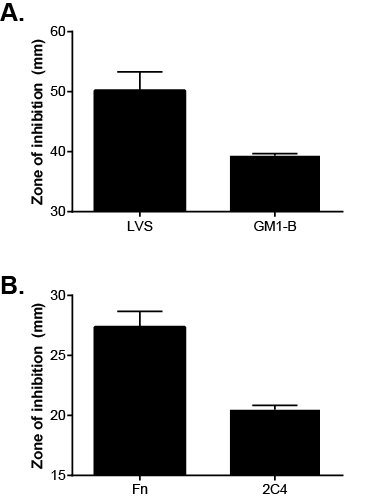 Figure 1.  Figure title goes here. Text about the figure goes afterward here (A).  Be sure to refer to the panels in a multi-panel figure in order (B).Place the results text here.  Margins, column widths, line spacing, fonts, and type styles are built-in.  Text text text text text text text text text text text.  Text text text text text text more text text and text about the text.  Results text text text so on.  Text text text text text text text text text text text.  Text text text text text text more text text and text about the text.  Results material and text text text so on. Text text text text text text text text text text text.  Text text text text text text more text text and text about the text.  Results material and text text text so on. Text text text text text text text text text text text.  Text text text text text text more text text and text about the text (Table 1). Results material and text text text so on. Text text text text text text text text text text text.  Table 1.  Bacterial strains used in this study.Place the results text here.  Margins, column widths, line spacing, fonts, and type styles are built-in.  Text text text text text text text text text text text.  Text text text text text text more text text and text about the text.  Results text text text so on.  Text text text text text text text text text text text.  Text text text text text text more text text and text about the text.  Results material and text text text so on. Text text text text text text text text text text text.  Text text text text text text more text text and text about the text.  Results material and text text text so on. Text text text text text text text text text text text.  Text text text text text text more text text and text about the text. Results material and text text text so on. Text text text text text text text text text text text.  Place the results text here.  Margins, column widths, line spacing, fonts, and type styles are built-in.  Text text text text text text text text text text text.  Text text text text text text more text text and text about the text.  Results text text text so on.  Text text text text text text text text text text text.  Text text text text text text more text text and text about the text.  Results material and text text text so on. Text text text text text text text text text text text.  Text text text text text text more text text and text about the text.  Results material and text text text so on. Text text text text text text text text text text text.  Text text text text text text more text text and text about the text. Results material and text text text so on. Text text text text text text text text text text text.  DiscussionPlace the discussion text here.  Margins, column widths, line spacing, fonts, and type styles are built-in (Feldheim et al. 2002).  Text text text text text text text text text text text.  Text text text text text text text text text text text.  Text text text text text text text text text text text.  Text text text text text text text text text text text (Stacey and Barker 1960).  Place the discussion text here.  Margins, column widths, line spacing, fonts, and type styles are built-in.  Text text text text text text text text text text text.  Text text text text text text text text text text text.  Text text text text text text text text text text text.  Text text text text text text text text text text text.  Place the discussion text here.  Margins, column widths, line spacing, fonts, and type styles are built-in.  Text text text text text text text text text text text (Feldheim et al. 2002; Freemark and Collins 1992; Dare 2003).  Text text text text text text text text text text text.  Text text text text text text text text text text text.  Text text text text text text text text text text text.Acknowledgements Place the acknowledgements text here indicating any funding source if applicable.  The authors thank Bill Smith for technical assistance.  This work was funded by the National Institutes of Health, grant number xxx.  Margins, column widths, line spacing, fonts, and type styles are built-in. Literature CitedBuzby, K. and L. Deegan. 1999. Retention of anchor and passive integrated transponder tags by arctic grayling. N. Am. J. Fish. Manage. 19(4): 1147-1150. Dare, M.R. 2003. Mortality and long-term retention of passive integrated transponder tags by spring Chinook salmon. N. Am. J. Fish. Manage. 23: 1015-1019.Feldheim, K.A., S.H. Gruber, J.R.C. de Marignac, and M.V. Ashley. 2002. Genetic tagging to determine passive integrated transponder tag loss in lemon sharks. J. Fish Biol. 61: 1309-1313.Freemark. K. and B. Collins. 1992. Landscape ecology of birds in temperate forest fragments in J. M. Hagan, III and D. W. Johnston (eds.), Ecology and Conservation of Neotropical Migrant Landbirds. pp. 443-454. Smithsonian Institution. Washington, D.C.  Stacey, M. and S. A. Barker. 1960. Polysaccharides of microorganisms. Oxford Univ. Press. London. 228 pp. Article historyReceived: 7 July 2014 
Revised: 28 August 2014Accepted: 2 September 2014*Corresponding Author: Author A, Institute/Organization Name, City Name, Country Name; 
Email: support@university.eduAbstract: Place abstract text here.  Abstract should be no more than 250 words.  Text will begin without indentation.  Standard abbreviations may be used.  The abstract should contain a brief statement of the objectives of the study, the method of study used, the essential results, and the conclusions.  Figures, tables, and citations should not be included in the abstract.  Keywords: Place up to six keywords here separated by semicolons.  Article historyReceived: 7 July 2014 
Revised: 28 August 2014Accepted: 2 September 2014*Corresponding Author: Author A, Institute/Organization Name, City Name, Country Name; 
Email: support@university.eduAbstract: Place abstract text here.  Abstract should be no more than 250 words.  Text will begin without indentation.  Standard abbreviations may be used.  The abstract should contain a brief statement of the objectives of the study, the method of study used, the essential results, and the conclusions.  Figures, tables, and citations should not be included in the abstract.  Keywords: Place up to six keywords here separated by semicolons.  StrainDescriptionSourceE. coli K12Wild type, human isolateJones et al., 1945P. aeruginosa 1244Wild type, isolated from burn patientSmith et al., 1999F. tularensis LVSLive vaccine strainElkins et al., 2001